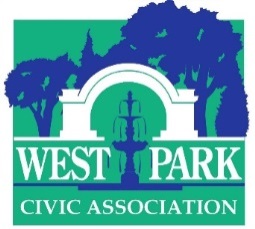 44rd Annual Art-in-the-ParkSaturday, June 16,  10 A.M. to 5 P.M. (rain or shine)Application InformationApplication processPlease email six clear color images of examples of the work you propose to display along with your name, mailing address, email address and telephone # to Christine Isabelle Oaklander at drokie16@gmail.com  If you have a website, please provide the url. Applications are due by May 25, 2018 and notifications will be made by June 1, 2018. Your commitment to exhibit must be received by June 7, 2018.Who May Enter Professional and amateur artists of accomplishment are encouraged to apply. There is no application fee. No commercial galleries or representatives are allowed. The artist must accompany his/her exhibit (or arrange for an approved substitute) to sell and interact with the public.Mediums accepted: Awards Sculpture, painting, works on paper (drawings, photographs, collage, prints) and crafts (woodworking, ceramics, fiber art, jewelry etc). Cash prizes up to a total of $2,500 will be awarded in various categories.Exhibitor Fees and Dates $65 per 25-foot space must be received by June 10, 2018. Two or more exhibitors may share one space; however, the entry fee must be paid by each exhibitor. To hang your art, display screens consisting of 2 hinged panels (total 52” x 63”) are available first-come first-served by prior reservation for a rental fee of $10 each. Limit 3 screens.  Refunds will only be given if the show is cancelled. Please send checks for entry fee and screens made out to: West Park Civic Association noting in the memo section that the payment is for Art-in-the-Park.  Mailing address:  1634 West Turner Street, Allentown, PA  18102  Attention: AITPSales Exhibitors are permitted to sell their works. No commission will be charged. However, exhibitors are fully responsible for all transactions and WPCA cannot make change or facilitate the sale in any way.The show will be promoted through online and press media to enhance attendance and sales. A program listing exhibitors will be distributed on the day of the show. Please email Christine Isabelle Oaklander at drokie16@gmail.com with any questions.Rain or ShineThe show will be held rain or shine.  In the event of rain it will be moved into the Church of the Mediator adjacent to the park.  There will be a tent erected on the church property that will be available on a first come first serve basis to the artists for $10.